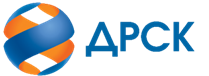 Акционерное Общество«Дальневосточная распределительная сетевая  компания»Протокол № 120/УТПИР -ВПЗаседания закупочной комиссии по аукциону в электронной форме «Установка системы мониторинга автотранспорта и учета топлива автотракторного парка», Лот № 12801-ТПИР-ТПИР ОБСЛ-2020-ДРСКСПОСОБ И ПРЕДМЕТ ЗАКУПКИ: аукцион в электронной форме «Установка системы мониторинга автотранспорта и учета топлива автотракторного парка», Лот № 12801-ТПИР-ТПИР ОБСЛ-2020-ДРСК.КОЛИЧЕСТВО ПОДАННЫХ ЗАЯВОК НА УЧАСТИЕ В ЗАКУПКЕ: 3 (три) заявки.ВОПРОСЫ, ВЫНОСИМЫЕ НА РАССМОТРЕНИЕ ЗАКУПОЧНОЙ КОМИССИИ: О выборе победителя закупкиРЕШИЛИ:По вопросу № 1:Утвердить ранжировку участников аукциона:Признать Победителем закупки Участника, занявшего 1 (первое) место в ранжировке по степени предпочтительности для Заказчика: ИП РУДЕНЦОВ ИГОРЬ СЕРГЕЕВИЧ ИНН/КПП 253607168350/ ОГРН 318253600084520 с ценой заявки не более 1 292 728,94 руб. без учета НДС.срок выполнения: с момента заключения договора до 31.12.2020условия оплаты: Авансовый платеж в счет стоимости Работ по Договору в размере 10% (десяти процентов) от Цены Договора выплачивается в течение 30 (тридцати) календарных дней с даты получения Заказчиком счета, выставленного Подрядчиком, но не ранее, чем за 30 (тридцать) календарных дней до даты начала выполнения Работ, определенной в пункте 1.7. Договора, и с учетом пункта 3.5.3 Договора. Окончательный платеж в размере 90% (девяноста процентов) от Цены Договора выплачивается в течение 30 (тридцати) календарных дней с даты подписания Сторонами документов, указанных в пункте 4.1 Договора, на основании счёта, выставленного Подрядчиком, и с учетом пункта 3.5.3 Договора.Инициатору договора обеспечить подписание договора с Победителем не ранее чем через 10 (десять) календарных дней и не позднее 20 (двадцати) календарных дней после официального размещения итогового протокола по результатам закупки, с учетом результатов преддоговорных переговоров (в случае проведения таковых).Победителю закупки в срок не позднее 3 (трех) рабочих дней с даты официального размещения итогового протокола по результатам закупки обеспечить направление по адресу, указанному в Документации о закупке, информацию о цепочке собственников, включая бенефициаров (в том числе конечных), по форме и с приложением подтверждающих документов согласно Документации о закупке.Исп. Коротаева Т.В.(4162)397-205Благовещенск ЕИС №31908454615«27» января 2020№п/пНаименование, адрес и ИНН Участника и/или его идентификационный номерДата и время регистрации заявкиУчастник № 127.11.2019 02:18Участник № 227.11.2019 04:17Участник № 302.12.2019 05:01Место в ранжировкеДата и время регистрации заявкиНаименование и идентификационный номер  участникаИтоговая цена по результатам аукциона, руб. без НДС Возможность применения приоритете в соответствии с 925-ПП1 место02.12.2019 05:01Участник №3 ИП РУДЕНЦОВ ИГОРЬ СЕРГЕЕВИЧ ИНН/КПП 253607168350/ ОГРН 3182536000845201 292 728,94нет2 место27.11.2019 04:17Участник №2 ООО "ТРАНЗИТ-ДВ" ИНН/КПП 2722080376/272201001 ОГРН 10827220129661 305 786,81нетСекретарь комиссии ______________________М.Г. Елисеева